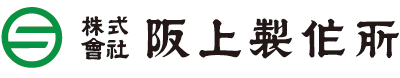 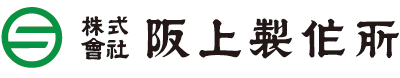 この講習会では、工作機械・機器向けシール類について、		　弊社講師が解りやすくお話させて頂きます。この機会にぜひご参加ください。			主　　　催： 株式会社　阪上製作所　　講師：営業技術部 清水　孝悦				開催日時： 2018年11月15日（木）　13：30～18：30　（受付13：00～）　終了後(17：30～)に懇親会を予定しております。	会　　　場：三条商工会議所　●JR上越新幹線 燕三条駅（燕側出口）から徒歩５分●北陸高速自動車道 三条燕インターチェンジから車で5分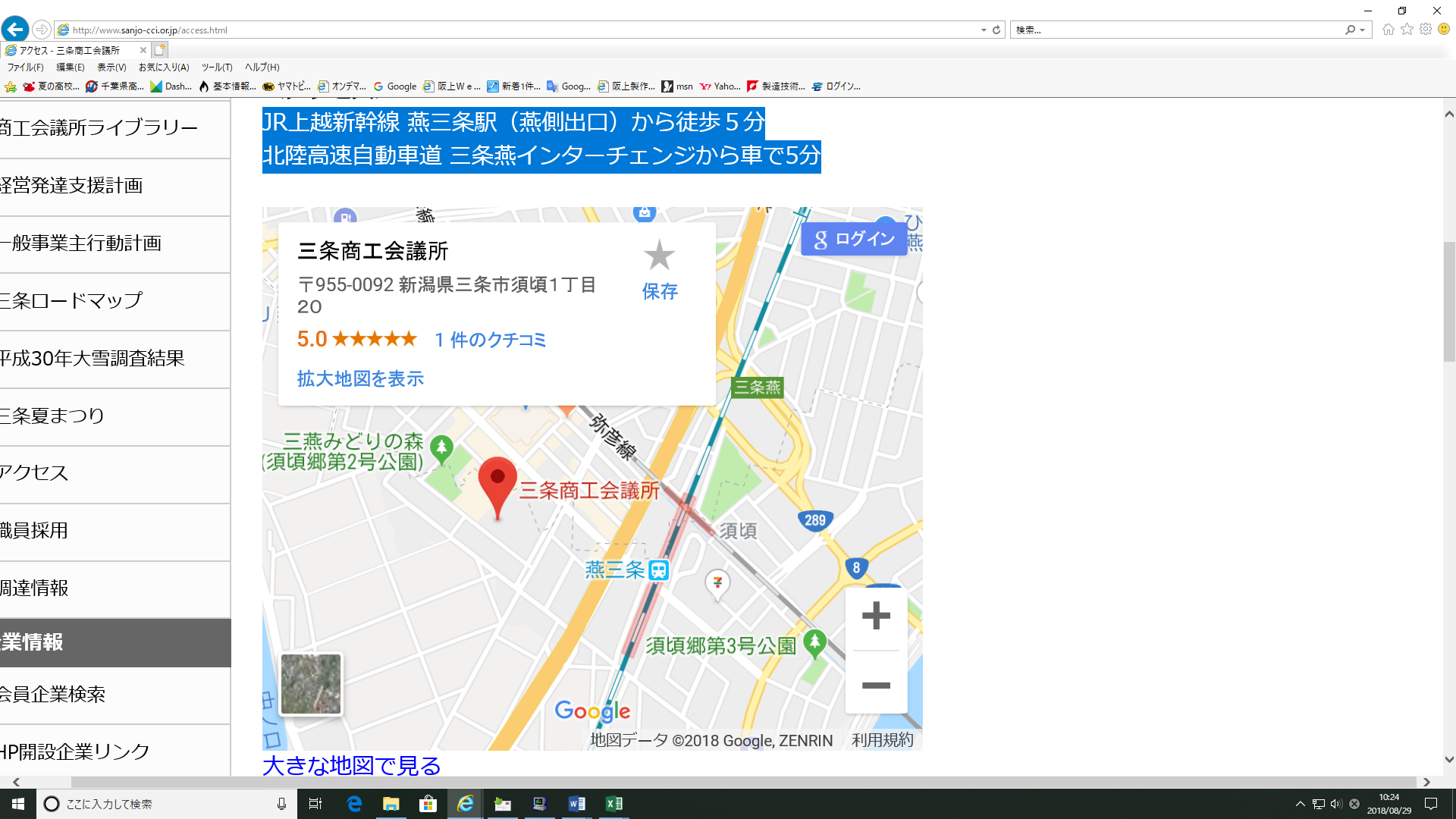 参 加 費： 無料定    員： 50名※応募多数の場合は抽選となります。予めご了承ください。抽選結果については10月の第3週ごろにメールにてご連絡させていただく予定です。持　ち 物：  筆記用具、御名刺（出欠確認のため当日頂戴いたします。）内　　　容：　◆第一部：工作機械・機器向け往復運動用シールの講義◆第二部：工作機械・機器向けダストシール＆回転用シールの講義◆懇親会：軽食・お飲み物をご用意いたします※昨年（長岡）、一昨年（名古屋）の講習会と内容が類似しております。申込方法：下記申込書にご記入の上、ＦＡＸまたはＥ-mailにてお申込みください。FAX：03-3625-8270　E-mail：eikan@sakagami-ltd.co.jpフリガナフリガナ貴社名氏名所属部署業務内容所在地現在、パッキンについてお困りのこと（任意）：現在、パッキンについてお困りのこと（任意）：現在、パッキンについてお困りのこと（任意）：現在、パッキンについてお困りのこと（任意）：TELFAXE-mail　　　　　　　　　　　　　　　　　　＠　　　　　　　　　　　　　　　　　　＠　　　　　　　　　　　　　　　　　　＠